Методические рекомендации по организации образовательного процесса с применением электронного обучения и дистанционных образовательных технологий в Государственном бюджетном учреждении дополнительного образования Дворце детского (юношеского) творчестваФрунзенского района Санкт-ПетербургаНастоящие Методические рекомендации разработаны специалистами методического отдела ГБУ ДО Дворца детского (юношеского) творчества  Фрунзенского района Санкт-Петербурга (далее – ДДЮТ Фрунзенского района) в соответствии с «Положением об организации образовательного процесса с применением электронного обучения и дистанционных образовательных технологий в Государственном бюджетном учреждении дополнительного образования Дворце детского (юношеского) творчества Фрунзенского района Санкт-Петербурга» (утверждено приказом № 84-ОД от 25.03.2020).В Методических рекомендациях для педагогических кадров ДДЮТ Фрунзенского района обозначены:особенности организации образовательного процесса с применением электронного обучения и дистанционных образовательных технологий в дополнительном образовании;основные виды организации образовательного процесса с применением электронного обучения и дистанционных образовательных технологий;рекомендации по выбору ресурсов для организации образовательного процесса с применением дистанционных образовательных технологий;рекомендации педагогам по подготовке и реализации образовательного процесса с применением дистанционных образовательных технологий;инструкции по работе с рекомендуемыми ресурсами.Данные Методические рекомендации; перечень онлайн-ресурсов для дистанционного обучения, рекомендуемых Министерством просвещения РФ, Всероссийским центром развития художественного творчества и гуманитарных технологий, Городским центром дополнительного образования, Информационно-методическим центром Фрунзенского района Санкт-Петербурга; Курс для самостоятельного начального обучения основам цифровой грамотности - по работе в редакторах (текстовом, графическом), электронных таблицах, программе Power Point и MS Publisher – размещены на сайте методического отдела ДДЮТ Фрунзенского района. Особенности организации образовательного процесса с применением электронного обучения и дистанционных образовательных технологийв дополнительном образованииСфера дополнительного образования детей не должна походить на школьную. Какой бы ни была школа, почти каждый ребенок хочет вырваться за ее пределы. И каждому ребенку до полного образования помимо школьного курса необходимо широкое эстетическое и физическое воспитание, при обязательной свободе выбора.Бруднов А.К.	При организации образовательного процесса с применением электронного обучения и дистанционных образовательных технологий следует учитывать ряд особенностей, которыми характеризуется дополнительное образование. Прежде всего, специфика связана с тем, что осваиваемая дополнительная общеобразовательная общеразвивающая программа – свободный выбор обучающихся и их родителей, основанный на интересе и способностях ребенка. Освоение программного материала исключительно с применением дистанционных образовательных технологий не в полной мере соответствует выбранным условиям образовательной среды учреждения дополнительного образования.В связи с этим, необходимо использование таких педагогических технологий, методов, приемов, которые будут:- поддерживать уже имеющийся, сложившийся интерес обучающегося к занятиям тем или иным видом творчества;-  способствовать мотивации к творчеству и сотрудничеству между всеми участниками образовательного процесса в новых условиях;- создавать позитивный эмоциональный настрой, побуждающий к творческой деятельности.	Для закрепления учебного материала, а также для контроля его освоения рекомендуется использовать такие формы, как: конкурсы, викторины, игры, онлайн-квесты. Для повышения мотивации к коллективному творчеству, общению в группе – организация проектной деятельности.Немаловажное значение в новых условиях имеет дифференцированный, индивидуальный подход и педагогический такт.В ряде особенностей организации образовательного процесса с применением дистанционных образовательных технологий следует выделить задачу конструктивного соотношения теоретического и практического материала программы, связанную с направленностью реализуемой дополнительной общеобразовательной общеразвивающей программы и видом творчества, который осваивают обучающиеся. Занятие в дополнительном образовании – всегда оригинальная модель взаимодействия педагога и обучающихся. С учетом планируемых результатов освоения программы, рекомендуется определить целесообразность изучения той или иной темы, раздела программы в условиях применения дистанционных образовательных технологий и внести коррективы в календарно-тематическое планирование.При организации образовательного процесса с применением дистанционных образовательных технологий следует учитывать возрастные особенности обучающихся. В частности, при планировании занятий для младших школьников необходимо:- определить степень участия родителей (при подключении к сети «Интернет» желательно участие родителей);- планировать задания и виды деятельности, с которыми, в большинстве случаев, ребенок сможет справиться самостоятельно;- при определении объема заданий и видов самостоятельной деятельности обучающихся начальных классов следует руководствоваться требованиями СанПиН (продолжительность онлайн-занятия, а также время самостоятельной работы младших школьников за компьютером, планшетом или другим электронным носителем не должно превышать 20-25 минут).Продолжительность онлайн-занятия для обучающихся среднего и старшего школьного возраста - 30 минут.Основные виды организации образовательного процесса с применением электронного обучения и дистанционных образовательных технологийПод организацией образовательного процесса с применением электронного обучения и дистанционных образовательных технологий понимается организация занятий с изучением учебного материала, проверочными работами, тестами с использованием учебных пособий, рабочих тетрадей и др., а также бесплатных информационных ресурсов, определенных педагогом, только в домашней обстановке с обратной связью через электронную почту, чаты, социальные сети и др.Для организации образовательного процесса с применением дистанционных образовательных технологий в ДДЮТ Фрунзенского района рекомендуется сочетание двух основных видов дистанционного обучения:- кейс-технологияКейс-технология основана на использовании наборов (кейсов) текстовых, аудио-, видео- и мультимедийных учебно-методических материалов и их рассылке для самостоятельного изучения учащимся при организации регулярных консультаций с педагогом.- сетевая технологияОбучение с использованием ресурсов сети Интернет для обеспечения учащихся учебно-методическим материалом и взаимодействия с различной степенью интерактивности между педагогом и учащимся.Сетевые технологии подразделяются на асинхронные и синхронные. Асинхронные сетевые технологии (офлайн-обучение) - средства коммуникации, позволяющие передавать и получать данные в удобное время для каждого участника процесса, независимо друг от друга. К данному типу коммуникаций можно отнести:форумы;электронная почта;веб-сайт.Синхронные сетевые технологии (онлайн-обучение) - средства коммуникации, позволяющие обмениваться информацией в реальном времени:видеоконференции (Skype, Zoom и др. онлайн-платформы для видеосвязи);чаты (обмен мгновенными сообщениями, аудио-, видеоинформацией в мессенджерах);виртуальные учебные классы (к примеру, Google Classroom). Для организации групповых занятий и индивидуальных консультаций широко используются социальные сети, в частности на сайте «ВКонтакте». Группы коллективов ДДЮТ Фрунзенского района в социальных сетях должны быть закрытыми. Рекомендации по выбору ресурсов для организации образовательного процесса с применением электронного обучения и дистанционных образовательных технологийПри организации образовательного процесса с применением дистанционных образовательных технологий следует учесть, что:- наиболее подходящими для организации дистанционного обучения являются специально разработанные платформы (например, MOODLE), однако для создания дистанционного курса на таких платформах необходимо достаточно много времени;- Skype - эффективное средство для проведения бесед и лекций на разные темы, уточнения условий выполнения заданий, связи с родителями, тем не менее на данном ресурсе не остается никаких «информационных следов», необходимо периодически делать скриншоты с экрана во время проведения занятий для отчета;- любые мессенджеры не в полной мере предназначены для организации обучения, однако могут быть использованы для актуальных сообщений как одно из средств быстрой связи;- ресурс LearningApps предназначен, в большей степени, для контроля знаний, а не для постоянной системной работы и, тем более, длительной;- социальные сети, в частности, сайт «ВКонтакте», не в полной мере предназначены для эффективной работы в образовательных целях, это средство для размещения оперативной информации (что в данных условиях может быть альтернативой среди других ресурсов). Если у педагога одна-две группы, то организовать дистанционное обучения реально, если групп больше, могут возникать технические сложности в упорядоченности и систематизации информации;- средства для визуального общения, проведения видеолекций, вебинаров (Skype, Zoom и др.) каждый обучающийся и/ или родитель должен установить на своем цифровом устройстве (компьютере, планшете, смартфоне и др.).Простым вариантом для организации обучения является сервис Google Classroom.Среди наиболее доступных, имеющихся вариантов ресурсов - блоги, сайты отделов, закрытые группы в социальных сетях.При наличии технических возможностей создания собственных видеоматериалов возможно их размещение на YouTube.Рекомендации педагогам по подготовке и реализации образовательного процесса с применением электронного обучения и дистанционных образовательных технологийИнформирование родителей и обучающихсяДо начала организации образовательного процесса с применением дистанционных образовательных технологий все участники образовательных отношений должны быть проинформированы о новых условиях обучения. Информация доводится до сведения по телефону, в группах коллективов в социальных сетях, чатах, по электронной почте и других средствах связи, а также размещается в открытом доступе на сайте ДДЮТ Фрунзенского района.Выбор родителями (законными представителями) обучающегося формы дистанционного обучения подтверждается документально: на сайте ДДЮТ Фрунзенского района для заполнения размещено Заявление о переводе ребенка на реализацию дополнительных общеобразовательных общеразвивающих программ с использованием электронного обучения и дистанционных образовательных технологий.Корректировка календарно-тематического планирования дополнительной общеобразовательной общеразвивающей программыДля реализации программы в условиях применения дистанционных образовательных технологий необходимо выполнить корректировку текущего календарно-тематического планирования рабочей программы (рабочих программ). Выбор тем и разделов программы, которые могут быть освоены обучающимися с применением дистанционных образовательных технологий, осуществляется педагогом самостоятельно. Для этого надо провести анализ содержания и планируемых результатов программы, соотнести с техническими возможностями выбранных форматов и ресурсов дистанционного обучения. Теоретический материал при необходимости можно сгруппировать в тематические блоки.Практику можно организовать за счет выполнения индивидуальных или групповых проектов, творческих заданий по разным темам, в том числе для расширения кругозора за счет выполнения заданий из других областей знаний.Период изменения календарно-тематического планирования определяется и согласуется с заведующим отделом ДДЮТ Фрунзенского района. Оформляется приложение к текущему календарно-тематическому планированию рабочей программы (рабочих программ).Подготовка методического обеспеченияФорматы проведения занятий в режиме дистанционного обучения педагогом определяются самостоятельно с учетом содержания и планируемых результатов программы.Рекомендуется заранее составить перечень необходимого методического обеспечения. Часть актуальных материалов на бумажном носителе из имеющегося учебно-методического комплекса может быть переведена в электронный формат (отсканированные документы или фотографии). Для записи видеофрагментов, используемых в режиме офлайн-обучения, необходимо учесть наличие соответствующего технического обеспечения, в том числе обратить внимание на фон и качество звука.При подготовке методического обеспечения рекомендуется использовать имеющийся продуктивный опыт коллег, перечень онлайн-ресурсов дистанционного обучения (размещен на сайте методического отдела ДДЮТ Фрунзенского района), иной контент в сети Интернет.Реализации программы в соответствии с утвержденным расписанием учебных занятий на второе полугодие 2019-2020 учебного года с использованием дистанционных образовательных технологий.Оформление технологической карты занятия с применением дистанционных образовательных технологийСтруктура дистанционного онлайн-занятия содержит те же основные компоненты, что и занятие в очной форме, однако при разработке данного вида занятия следует учесть такие важные его составляющие, как:Правила работы и общения – педагог объясняет обучающимся технические особенности работы в дистанционном режиме на онлайн-занятии (необходимость соблюдения тишины, как работать с камерой и микрофоном и др.)Четкость инструкций при выполнении заданийСоздание благоприятной эмоциональной атмосферыИндивидуальный и дифференцированный подходОбязательная фиксация выполнения заданий, освоения материала средствами обратной связиЗнакомство с теоретическими сведениями можно организовать разными способами:- использовать готовые тематические видеолекции на YouTube, - проводить лекции в режиме онлайн через Skype, TrueConf, Zoom и др.,- разместить текстовый документ или презентацию в блоге, в чате, на сайте, в социальной сети, в Google Classroom и др., выслать по e-mail, через социальные сети.К каждому теоретическому материалу необходимы вопросы для самоконтроля и небольшие задания.Для организации практики рекомендуется выполнение комплекса практических упражнений, творческих заданий, индивидуальных или групповых проектов.Для организации контроля на каждом занятии, а также после изучения блока тем, раздела можно использовать возможности Learningapps, Google Classroom или Moodle. Сбор выполненных заданий (аудио-, видеоматериалов, фотографий, скриншотов, текстовых файлов) актуален по электронной почте, в мессенджерах и другими способами обратной связи. Все отчеты в цифровом виде хранятся и предоставляются заведующему отделом.Особое внимание рекомендуется обратить на решение воспитательных задач программы. С учетом плана воспитательной работы возможно включение заданий по участию обучающихся в социально значимых мероприятиях различного уровня, организованных на дистанционной основе. Среди рекомендуемых проектов ДДЮТ Фрунзенского района: «Время с пользой» (мастер-классы, конкурсы), литературный смартмоб «А музы не молчат» (размещены на Youtube-канале «Дворец Life ДДЮТ Фрунзенского района»). Пример использования чата в приложении WhatsApp для организации образовательного процессаПедагог текстовым или голосовым сообщением, или подготовленным видеофрагментом:- приветствует ребят;- обозначает учебную задачу (поисковую проблему) дня;- предлагает либо прослушать материал по ссылке на электронный ресурс, либо выкладывает презентацию с новым материалом, либо дает задание по пройденному материалу (к примеру, выучить пьесу наизусть и прислать видеофрагмент);2. Учащиеся обозначают свое присутствие и сообщают о выполнении задания. Присылают свои отзывы, видеофрагменты.3. Педагог даёт тестовое задание по новому материалу, просматривает видеоматериалы учащихся, комментирует, дает указания и целеполагание для дальнейшей работы.Инструкции по работе с рекомендуемыми ресурсамиИнструкция по созданию Google ClassroomКак создать курсЧтобы создать курс, педагогу и обучающимся необходимо иметь в Google аккаунт (можно почту)Перейдите на страницу classroom.google.com (лучше ссылку скопировать)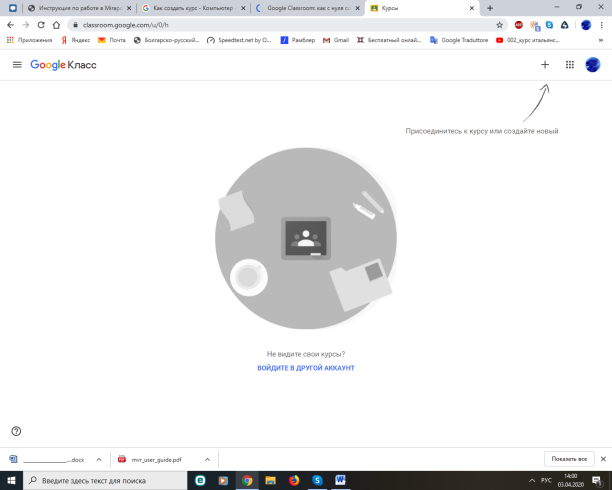 На странице Курсы нажмите на значок "Добавить"   выберите Создать курс.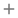 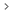 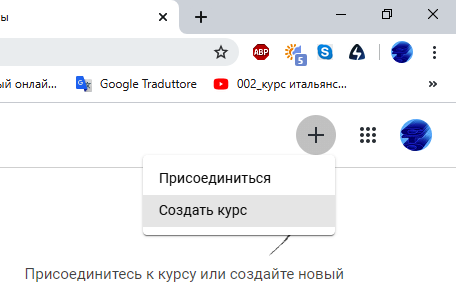 Примечание 1: Создать курс – это для педагога, а Присоединиться – для обучающегося, когда он также войдет в курс после приглашения.Примечание 2: Каждому новому курсу автоматически присваивается код. Он нужен, чтобы приглашать учащихся. Код курса всегда можно посмотреть в ленте.После появления окна Как будет использоваться курс – отметить галочкой Мне все понятно, я не использую класс в учебном заведении и нажать кнопку Продолжить.После появления следующего окна Введите название курса – в названии курса написать № группы или название модуля, например, «Арт-студия».Чтобы добавить краткое описание, например год обучения или время занятий, нажмите на поле Раздел и введите данные.Чтобы добавить предмет курса, нажмите на поле Предмет и введите данные.Нажмите Создать.Появляется Главная страница курса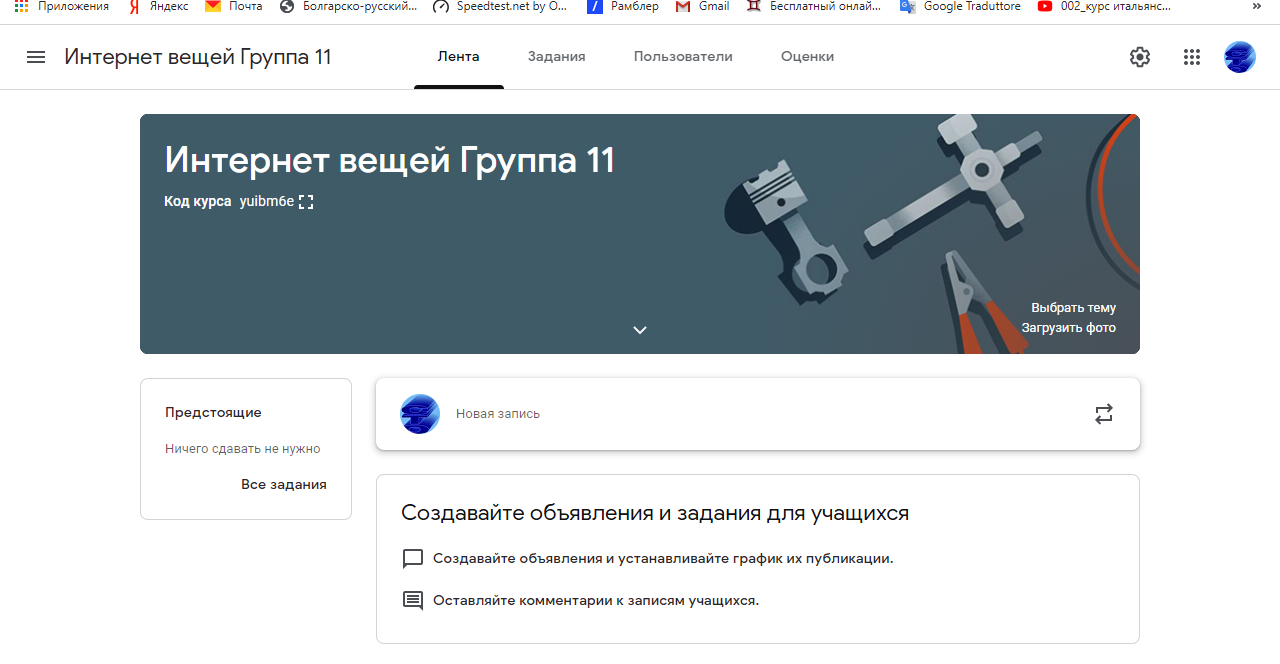 Открываем вкладку Задания, там доступна кнопка Создать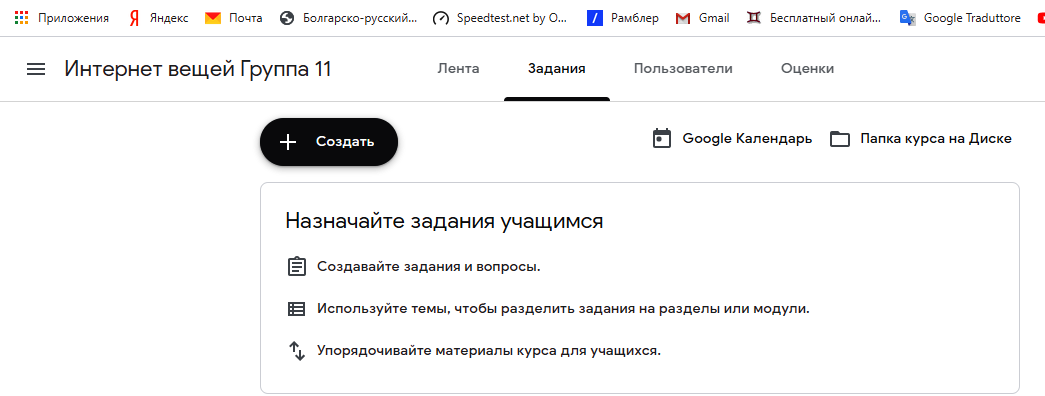 После нажатия кнопки открывается список с видами заданий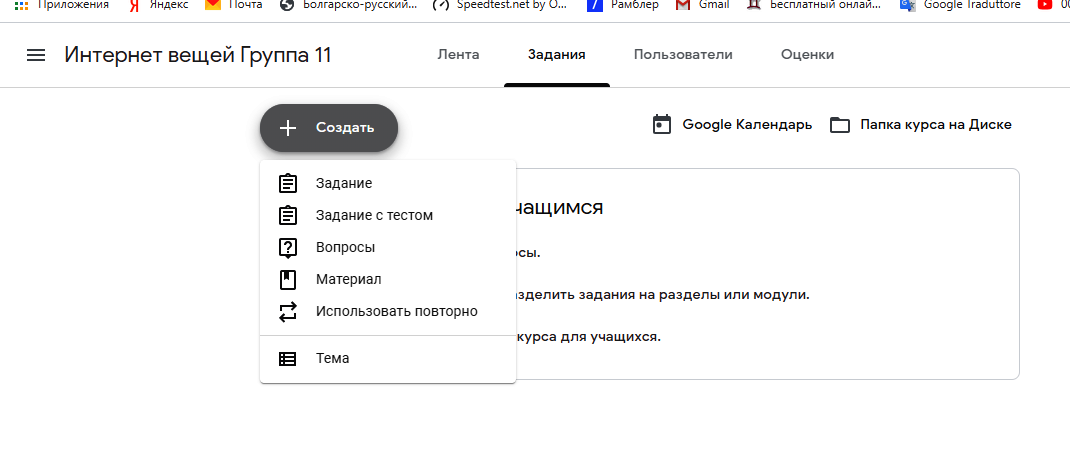 Комментарии: выбираем из открывшегося списка вид задания и следуем инструкциям.После подготовки задания – справа вверху будет кнопка Сохранить, на которую надо нажать. Каждое новое задание автоматически появляется на Главной странице.После подготовки одного курса (для одной группы) готовим курс для другой группы, для чего переходим на главную страницу и слева вверху открываем меню, выбираем Курсы: 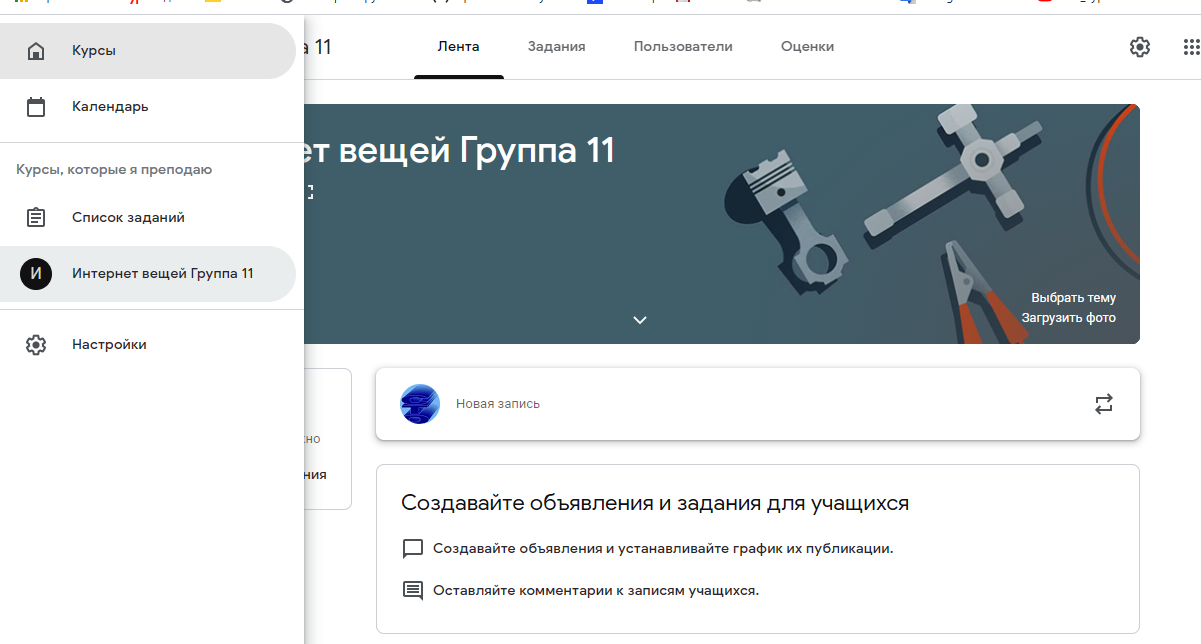 Появляются все курсы (группы) и туда можно добавить еще курс (группу), нажимаем справа вверху кнопку + и создаем еще один курс (группу)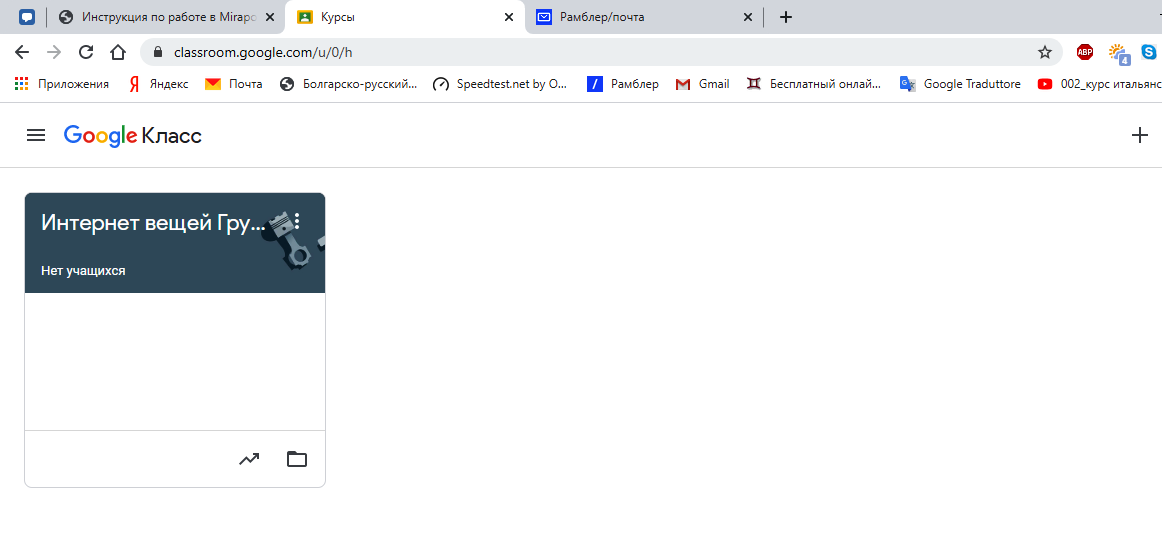 После создания всех групп и материалов приглашаем пользователей. Переходим на Главную страницу, выбираем закладку Пользователи.Приглашаем обучающихся.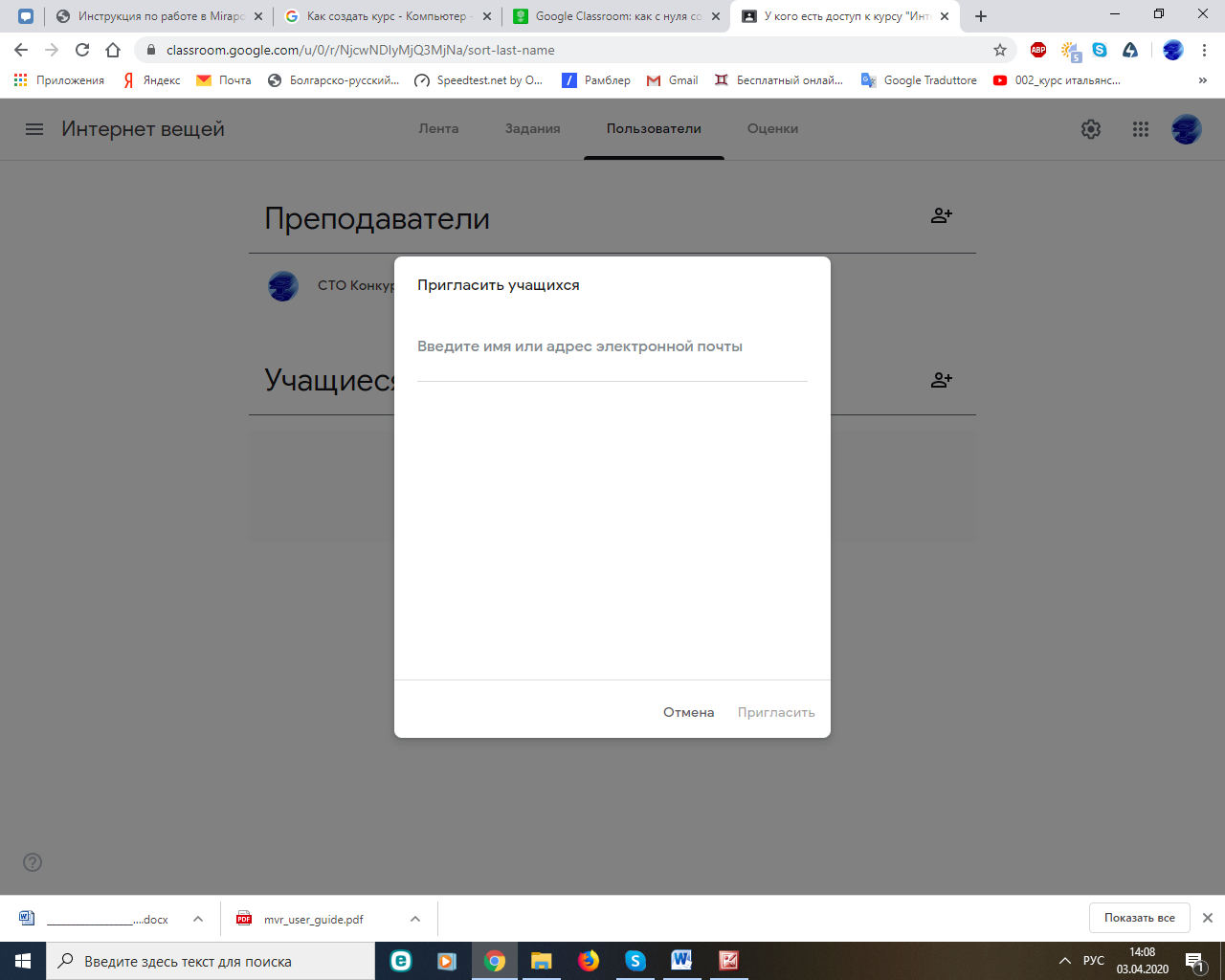 Инструкция по организации видеоконференции на платформе Skype Шаг 1. Зайти по ссылке https://www.skype.com/ru/free-conference-call/Шаг 2. Создать бесплатную уникальную ссылку нажимаем на кнопку «Создать бесплатное собрание» (рисунок 1):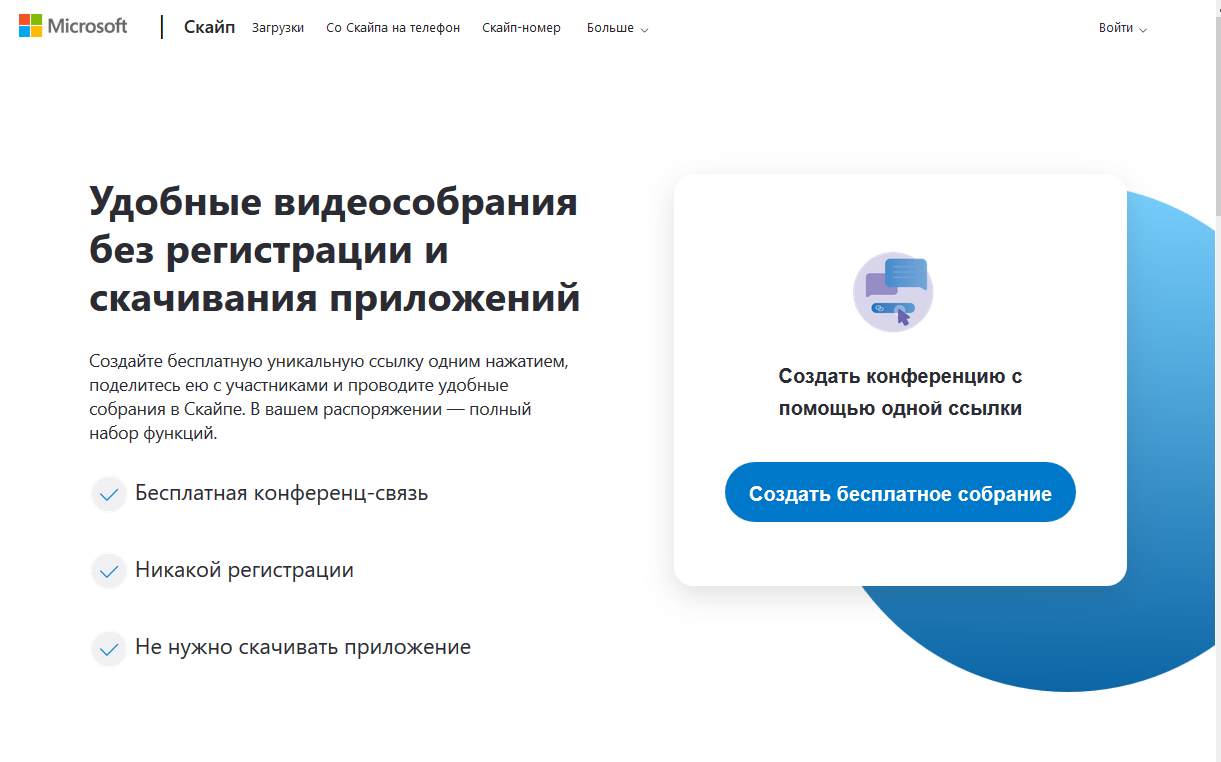 Рисунок 1. Шаг 3. Скопировать ссылку на собрание и отправьте ее участникам. Затем нажмите на кнопку «Позвонить» (рисунок 2):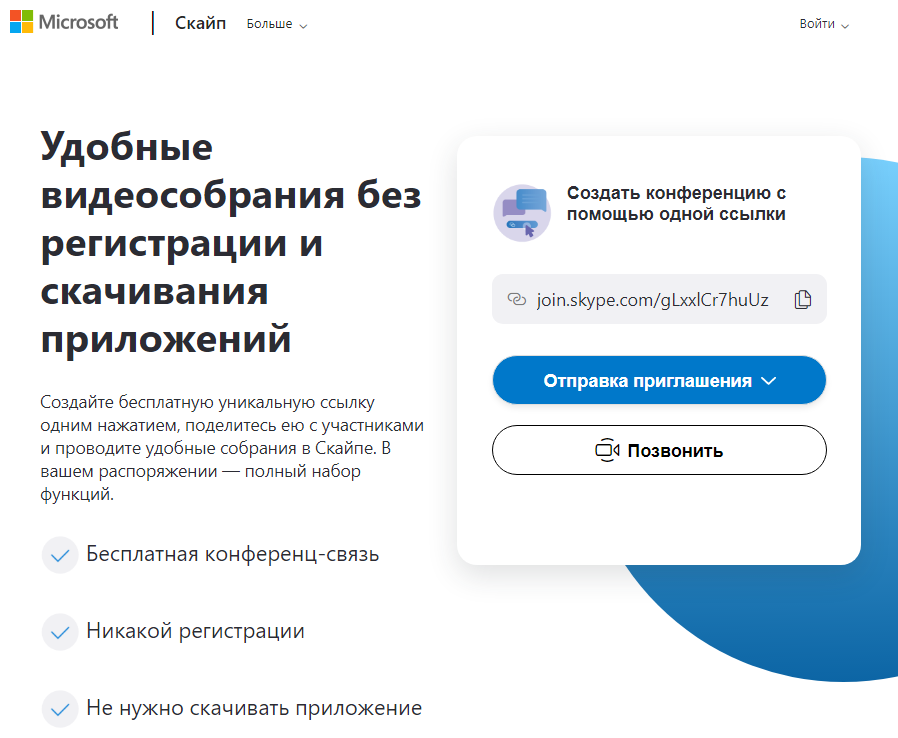 Рисунок 2. Шаг 4. Нажмите кнопку «Присоединиться как гость» (рисунок 3):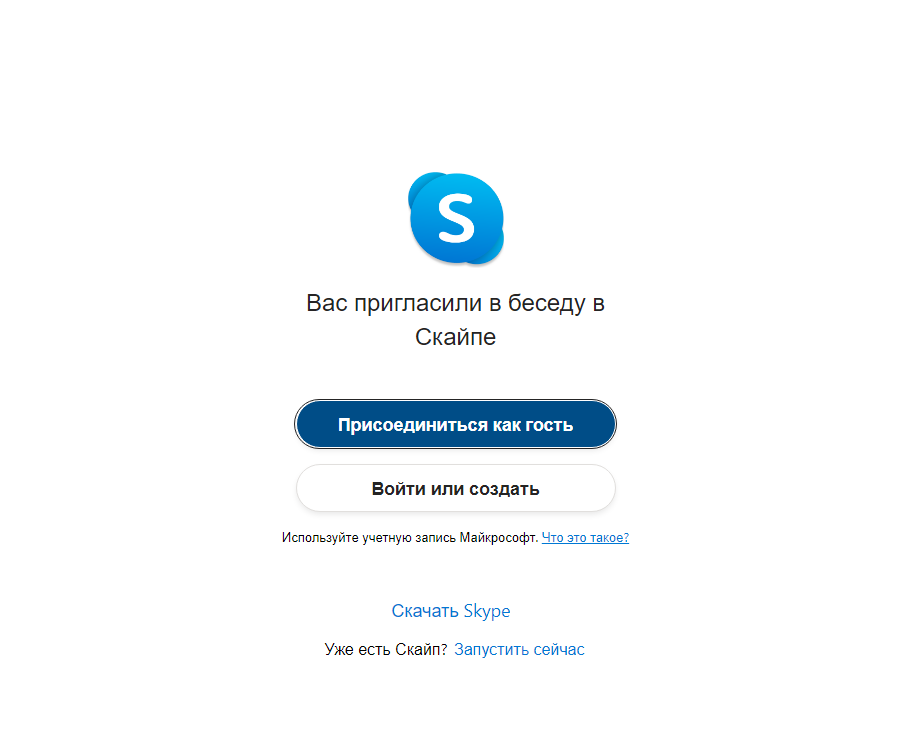 Рисунок 3.Шаг 5. Ввести свое имя и нажать на кнопку «Присоединиться» (рисунок 4):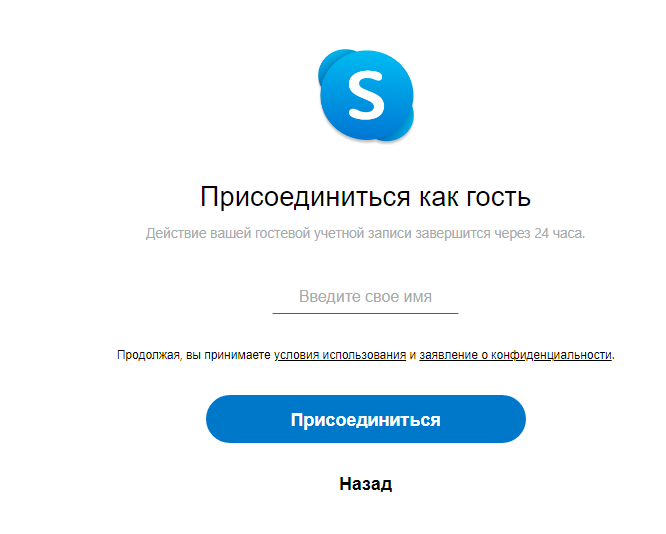 Рисунок 4.Шаг 6. Нажать на кнопку «Позвонить» и начать занятие (рисунок 5).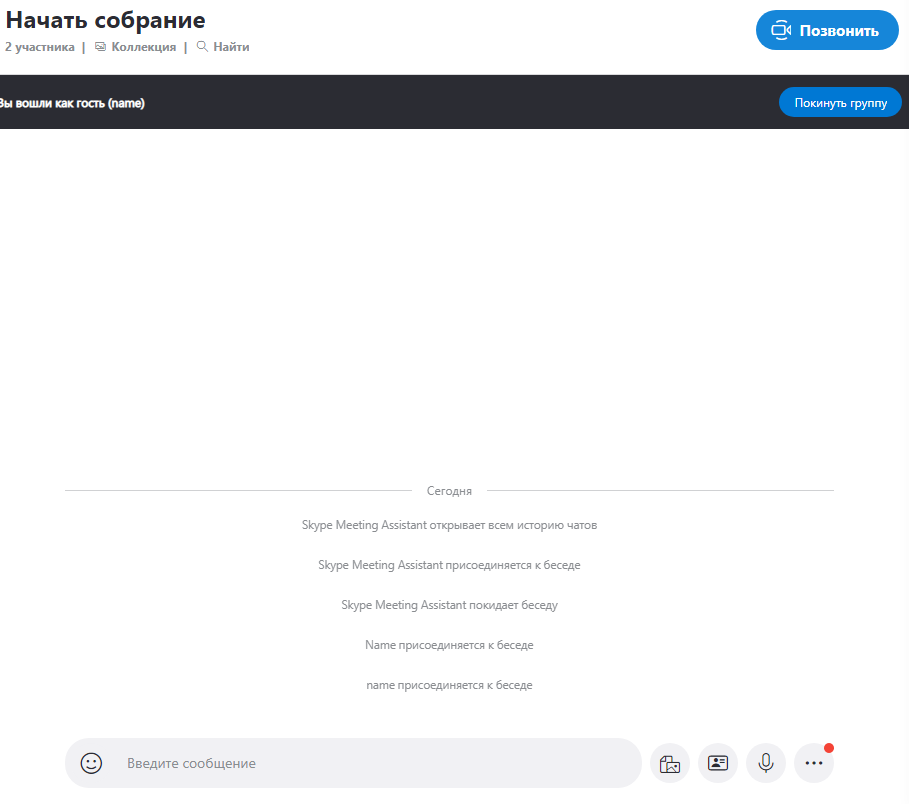 Рисунок 5.